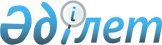 О внесении изменений в некоторые нормативные правовые акты Республики Казахстан по вопросам регулирования банковской и микрофинансовой деятельностиПостановление Правления Агентства Республики Казахстан по регулированию и развитию финансового рынка от 15 марта 2021 года № 49. Зарегистрировано в Министерстве юстиции Республики Казахстан 19 марта 2021 года № 22367
      В соответствии с пунктом 2 статьи 718 Гражданского кодекса Республики Казахстан (Особенная часть) от 1 июля 1999 года, подпунктом 1) пункта 3-1 статьи 4 Закона Республики Казахстан от 26 ноября 2012 года "О микрофинансовой деятельности" Правление Агентства Республики Казахстан по регулированию и развитию финансового рынка ПОСТАНОВЛЯЕТ:
      1. Внести в постановление Правления Национального Банка Республики Казахстан от 24 декабря 2012 года № 377 "Об утверждении предельного размера годовой эффективной ставки вознаграждения" (зарегистрировано в Реестре государственной регистрации нормативных правовых актов под № 8306, опубликовано 18 мая 2013 года в газете "Казахстанская правда") следующие изменения:
      пункт 1 изложить в следующей редакции:
      "1. Утвердить предельный размер годовой эффективной ставки вознаграждения:
      по банковским займам, предоставляемым банками второго уровня, организациями, осуществляющими отдельные виды банковских операций, – 56 (пятьдесят шесть) процентов по беззалоговым банковским займам; 40 (сорок) процентов по банковским займам, обеспеченным залогом; 25 (двадцать пять) процентов по ипотечным жилищным займам;
      по микрокредитам, предоставляемым организациями, осуществляющими микрофинансовую деятельность, – 56 (пятьдесят шесть) процентов.
      На дату заключения договора банковского займа, договора о предоставлении микрокредита, изменения ставки вознаграждения по банковскому займу, микрокредиту и (или) изменения или введения новых комиссий и иных платежей в связи с выдачей и обслуживанием банковского займа годовая эффективная ставка вознаграждения не может превышать предельный размер, утвержденный настоящим пунктом.".
      2. Внести в постановление Правления Национального Банка Республики Казахстан от 26 ноября 2019 года № 209 "Об установлении предельного значения вознаграждения по договору о предоставлении микрокредита" (зарегистрировано в Реестре государственной регистрации нормативных правовых актов под № 19715, опубликовано 12 декабря 2019 года в Эталонном контрольном банке нормативных правовых актов Республики Казахстан) следующее изменение:
      пункт 1 изложить в следующей редакции:
      "1. Установить предельное значение вознаграждения по договору о предоставлении микрокредита, заключенному с физическим лицом:
      обеспеченному залогом имущества, в размере 20 (двадцать) процентов от суммы выданного микрокредита;
      не обеспеченному залогом имущества, в размере 30 (тридцать) процентов от суммы выданного микрокредита.".
      3. Департаменту методологии и пруденциального регулирования финансовых организаций в установленном законодательством Республики Казахстан порядке обеспечить:
      1) совместно с Юридическим департаментом государственную регистрацию настоящего постановления в Министерстве юстиции Республики Казахстан;
      2) размещение настоящего постановления на официальном интернет-ресурсе Агентства Республики Казахстан по регулированию и развитию финансового рынка после его официального опубликования;
      3) в течение десяти рабочих дней после государственной регистрации настоящего постановления представление в Юридический департамент сведений об исполнении мероприятия, предусмотренного подпунктом 2) настоящего пункта.
      4. Контроль за исполнением настоящего постановления возложить на курирующего заместителя Председателя Агентства Республики Казахстан по регулированию и развитию финансового рынка.
      5. Настоящее постановление вводится в действие по истечении трех месяцев после дня его первого официального опубликования.
					© 2012. РГП на ПХВ «Институт законодательства и правовой информации Республики Казахстан» Министерства юстиции Республики Казахстан
				
      Председатель Агентства
Республики Казахстан по регулированию
и развитию финансового рынка 

М. Абылкасымова
